第一步：邮箱登录网址：@hotmail.com  放在谷歌浏览器打开第二步：邮箱账号、密码登录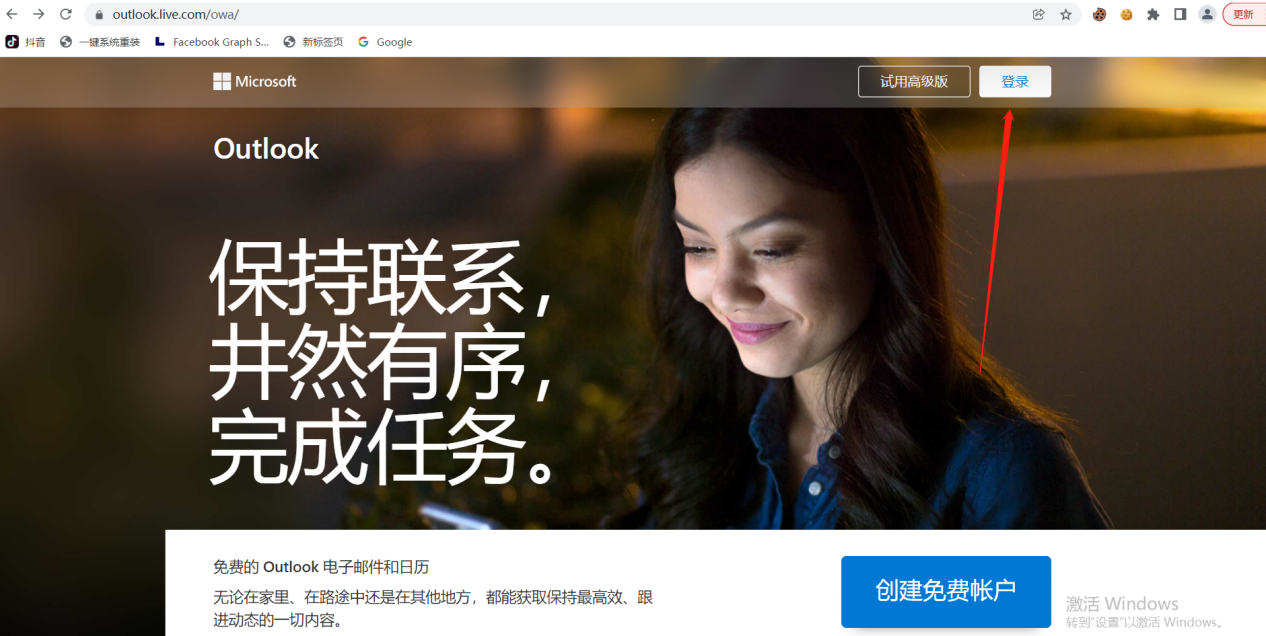 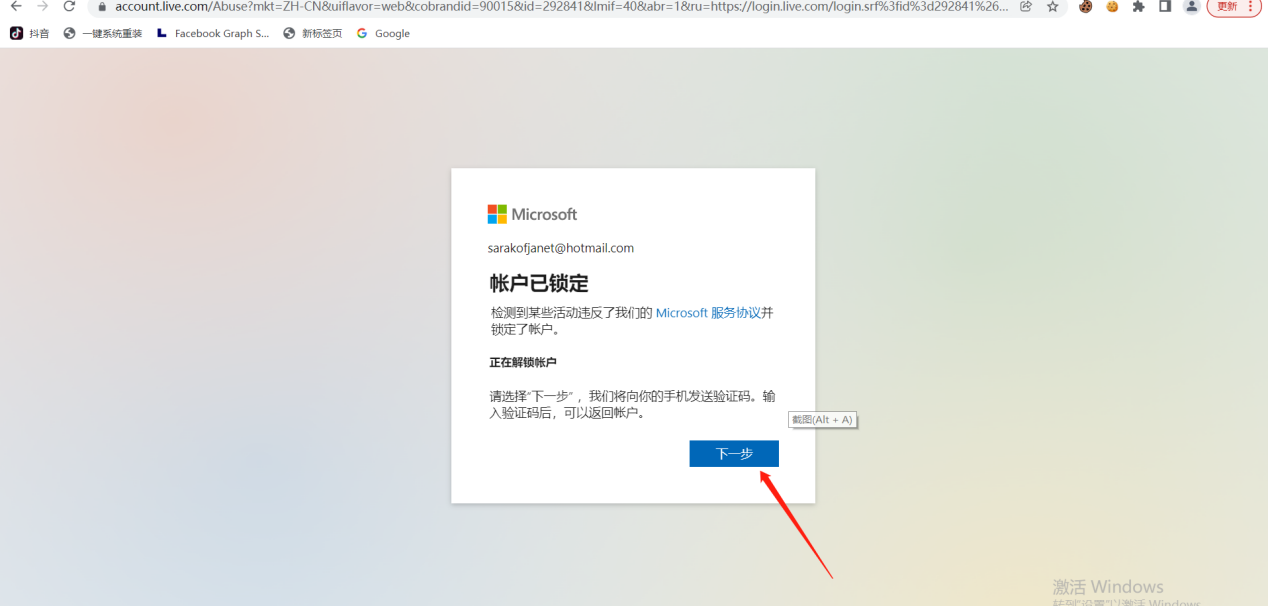 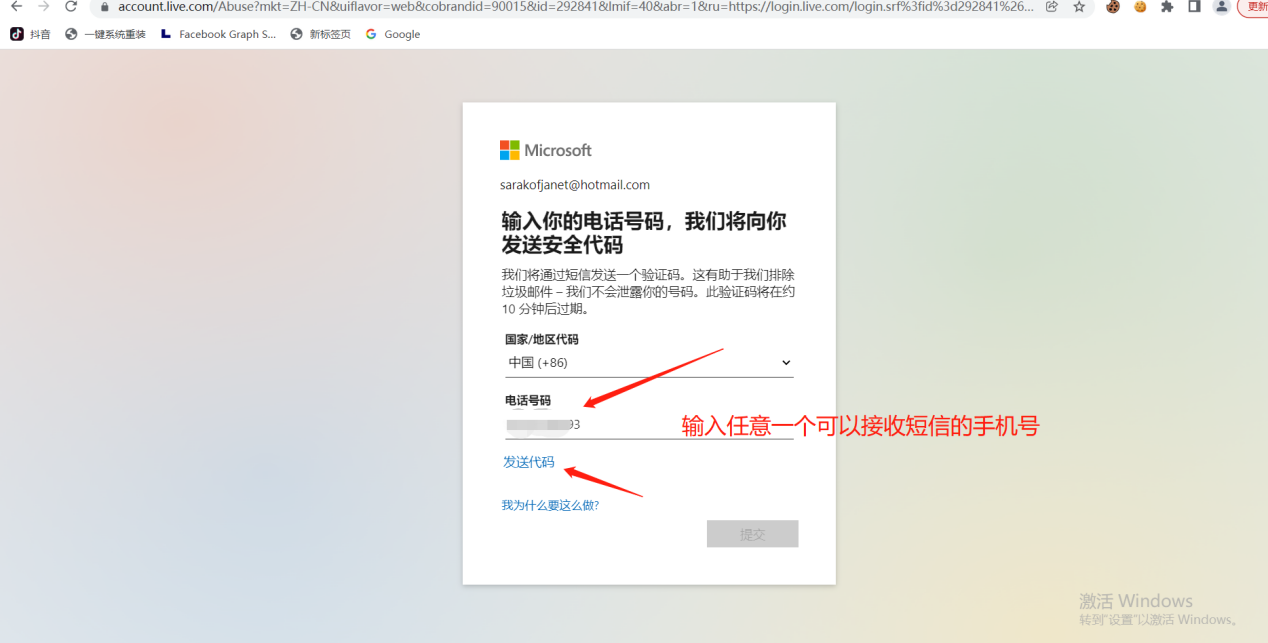 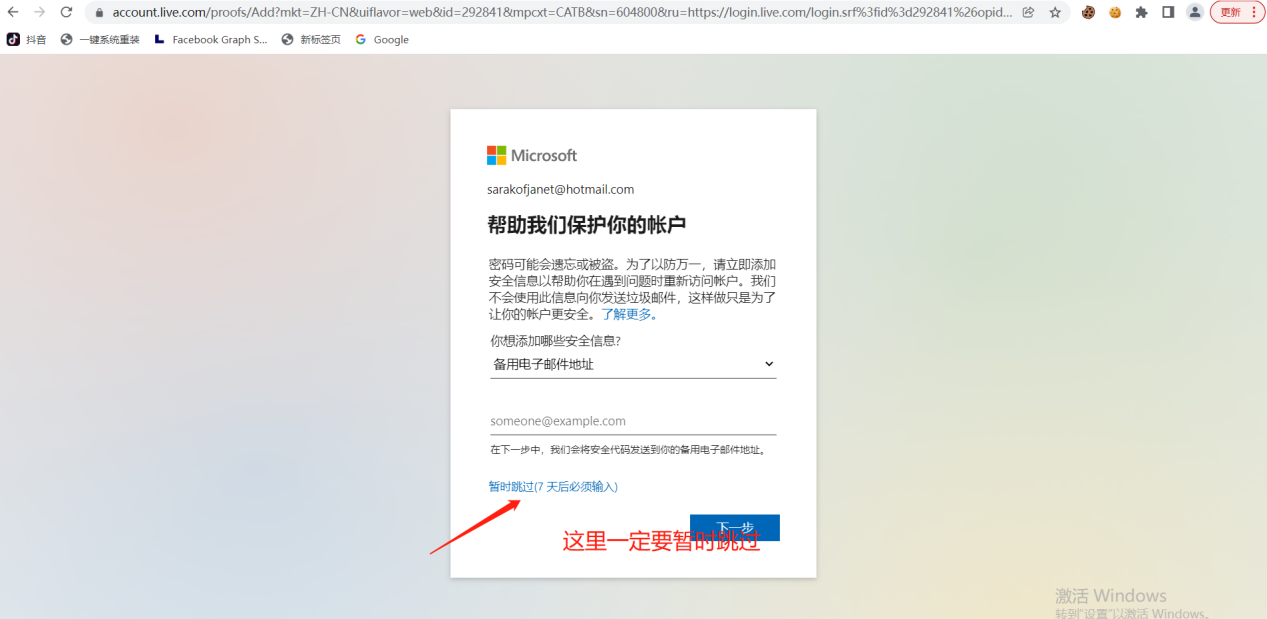 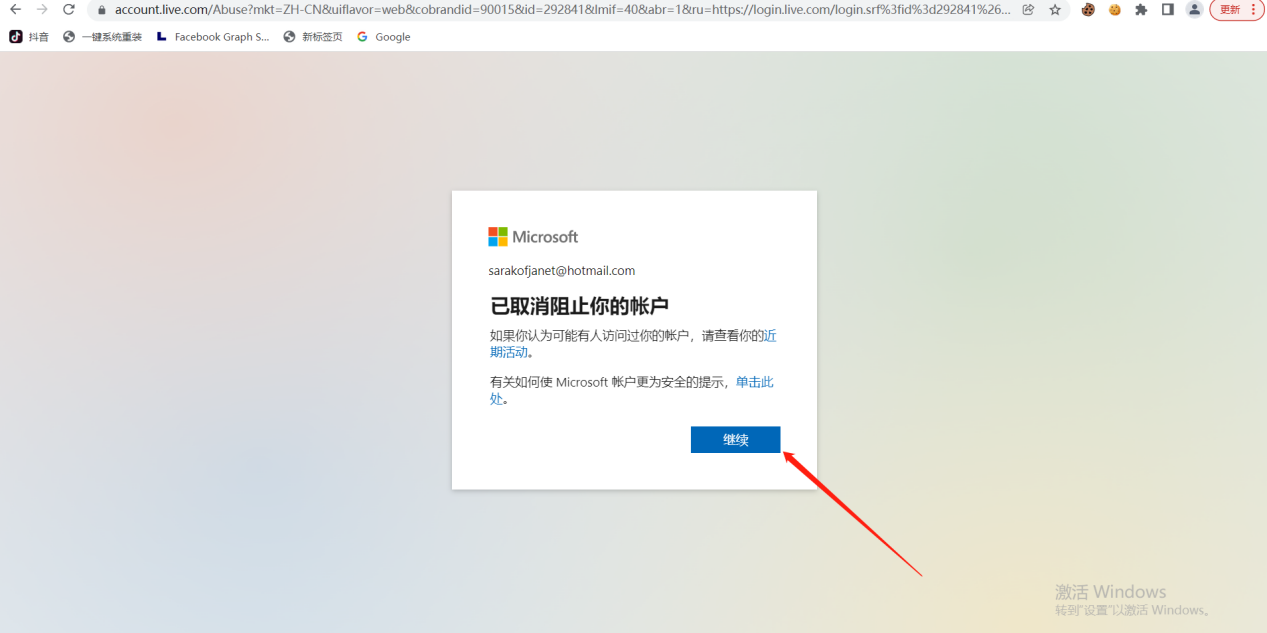 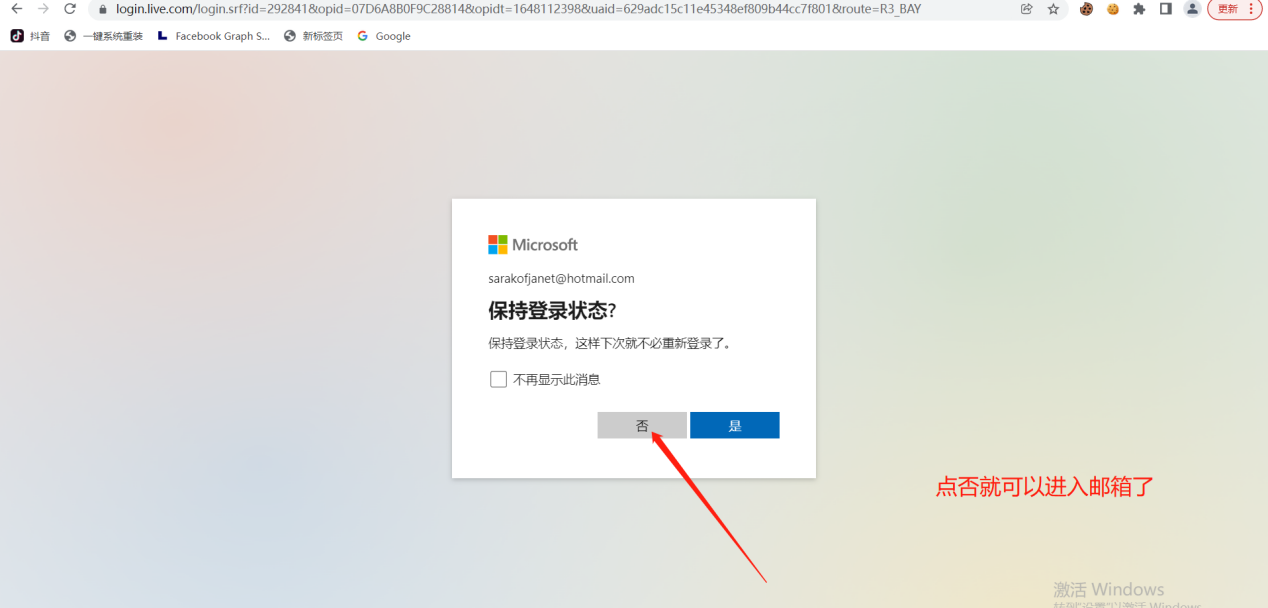 